　初期消火の方法 より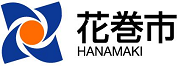 立ち上がっている炎や煙ではなく、燃えている物に向けて、ほうきで掃くように左右にかけます。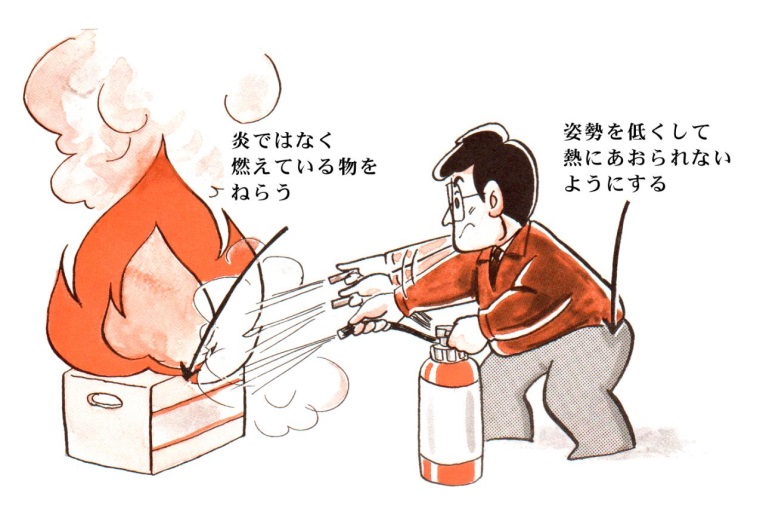 避難のタイムリミットは、炎が天井に立ち上がるまで。
天井に炎がとどく、又は天井に燃え移った時点で消火器による初期消火はでき　　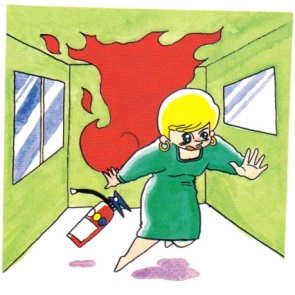 ないと判断してください。
その場合は速やかに初期消火を中止し、避難してください。天ぷら油こんろによる火災の中でも、天ぷら油による火災は、その危険性が広く知られているにもかかわらず、建物火災における出火原因で高い割合を占めています。
さらに、適切でない消火手段をとったために逆に被害を拡大させたり、危険をともなう消火手段をとったために消火作業時に負傷するといったケースが多発しています。MENU天ぷら油火災には消火器が最も有効な手段です消火器がない場合の消火手段として、台所付近にあるものを使って、消火に成功した事例も多くあります。
濡らしたシーツによる初期消火天ぷら油に火が入った場合に、濡らしたシーツで天ぷらナベを塞ぎ、空気を遮断して消火（窒息消火）する方法です。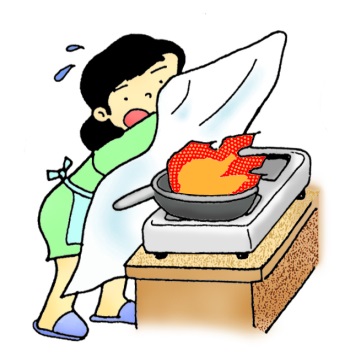 1 シーツを用意する（タオルケット、大きなバスタオル等も使用することができます。）注意 !! 　座布団、敷き布団、掛け布団等中綿のあるものや、堅いシート状の物は使用できません。
座布団や毛布をかけると一瞬消えたように見えます。しかし、冷却効果がないため燃え移り火災を拡大させます。また、かけた拍子にその重みで鍋をひっくり返すこともあります。シーツを濡らし絞るシーツを水で濡らします。水が垂れない程度に絞ります。濡らしたシーツを広げる濡らしたシーツを両手で持ち、体の前面で広げます
ポイント:やけどをしないように手を完全に濡れたシーツで包み込みます。上端から折り返し、手首まで完全に差し込む左右から手のひら全体を包むように巻き込む注意 !!やけどをしないように、手がシーツに完全に隠れているか確認してください。濡れたシーツを被せ初期消火を行うシーツ越しに天ぷらナベを確認します。体の正面で濡れたシーツを構え、熱気と炎から身を守りながら天ぷらナベに近づきます。天ぷらナベを包み込むように濡れたシーツを被せます。注意 !!濡らしたシーツによる初期消火は、他の方法より炎に近づきます。上体をなるべく離し、特に顔面のやけどに十分注意してください。濡れたシーツを天ぷらナベに完全に被せます。注意 !!万一、炎に煽られた場合でも、やけど等ケガをすることがないように、天ぷらナベから上体と頭部はできるだけ離してください。
余裕があれば、シーツを持っていた手の部分を天ぷらナベのフチに沿わせ手前に折り返します。天ぷらナベのフチも覆うことでより確実に空気を遮断します。天ぷらナベを完全に覆えたらコンロの火を消す注意 !!シーツは被せたままにします。消火器が無い時の非常の消火手段(安全性・確実性に欠ける)濡れタオルをかぶせること
水にひたし堅く絞った大きめのタオルをてんぷら鍋の上にかぶせます。空気中の酸素を遮断して消火できる場合もありますが、火傷を負う危険性があります。鍋に蓋をすること
鍋と同じサイズの蓋をします。
窒息作用が働き消火できる場合がありますが、蓋をする際、炎に近づく必要があるため火傷を負う危険性があります。マヨネーズを投入することについて
油が発火した鍋にマヨネーズを入れると、消火できる場合もありますが、できない場合もあります。マヨネーズの量が少ない場合は十分な効果が得られず、油が多い場合は油があふれて火傷をしたり、火災を拡大させることがありますので、確実性に欠ける手段といえます。してはいけない行為水を注ぐこと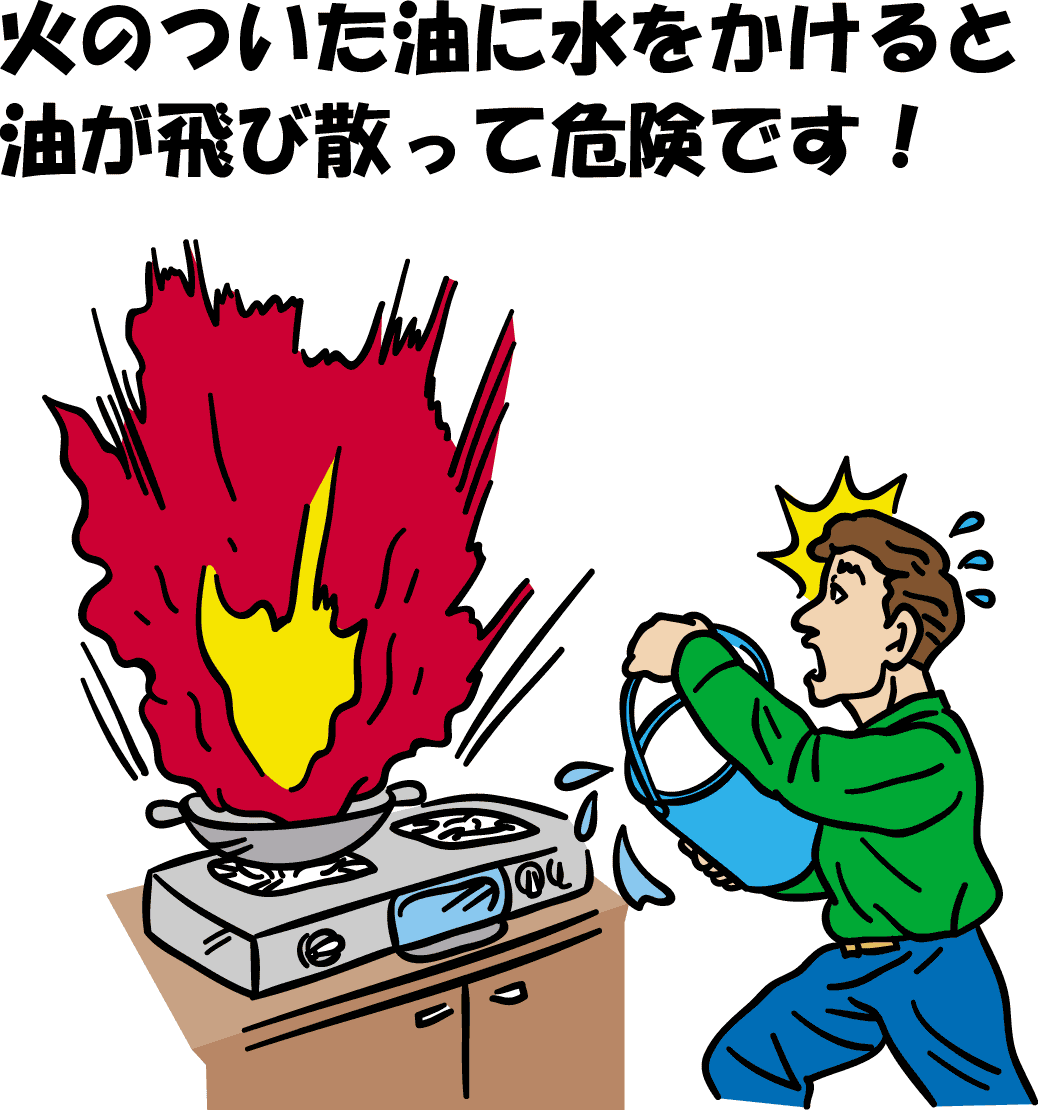 発火状態の鍋に水を注ぐと、急激に大量の水蒸気が発生して発火した油が飛び散ります。火災を拡大させるだけでなく火傷を負う危険性が高いです鍋を移動させること
消火する手段がわからず、火のついた鍋を外に運び出そうとして鍋を途中でこぼしたり落としたりして火災を拡大させるだけでなく、火傷を負う危険性が非常に高いです。ハロンを使用したエアゾールスプレー型消火用具は「天ぷら油火災」に有効ではありません。
総務省消防庁の解説をごらんください。最近、テレビショッピング、インターネットショッピング等でハロンを使用したエアゾール式簡易消火具が販売されていますが、天ぷら油火災を消火できない場合がありますのでご注意ください。この記事についてのお問い合わせ花巻市 予防課電話0198-22-6123（直通）FAX0198-22-5549025-0098　岩手県花巻市材木町12番6号消火器の使い方　吹田市消防本部
粉末消火器・住宅用消火器の放射時間は、小型（1.5㎏）のもので12秒～18秒です。
消火のポイントは火元に確実に放射することが重要です。
※　消火のコツ
・逃げ口を背にして消火する。
・火に近づきすぎない。
・消化剤を炎にかけるのではなく、燃えている物にたいしてかける。

火災からの避難－７つのポイント－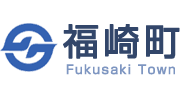 避難消火器の使い方を覚えよう[2014年1月31日]粉末消火器の特徴下の絵は、ABC消火器です。消火器本体に表示されている白、黄、青はそれぞれ、火災に適応する種別を表しています。白はA火災といって、木材や紙などの普通火災に適応し、黄はB火災といってガソリンや灯油などの油火災に適応し、青はC火災といって配電盤やコンセントなどの電気火災に適応します。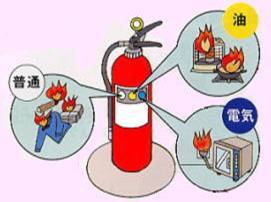 消火のコツ自らの安全を考え、逃げ口を背にして消火にあたる立ち上がる炎や煙に惑わされず、火元を見極め、火元を消すように噴射する消火器ではいったん火が消えても、再び燃え出すこともあるので、念のため水をかけて完全に消しておく※消火器の場所を確認しておこう
火災の際に、消火器がどこにあるのか分からないようでは困ります。
どこに設置してあるのか、普段から確認しておきましょう。お問い合わせ福崎町役場住民生活課電話: 0790-22-0560 ファックス: 0790-22-5980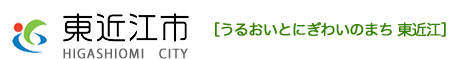 知っておきたい消火のコツ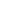 [2013年5月13日]天ぷら鍋の油が燃え出したら消火器や天ぷら油火災に適応した消火器具を使用する。すみやかに器具のガス栓を止める。鍋にきっちり合うふたがあれば、手前から炎を押さえるようにふたをする。消火器がないときには、鍋の口より大きなぬれたふきんや厚い布を水滴が落ちないようにかたくしぼって、手前から全体を覆うようにかぶせる。（このとき、鍋をひっくり返さないように十分注意する。）火が消えても、すぐにふたや布をとると再び燃え出す事があるので、油が冷えるまでそのままにしておく。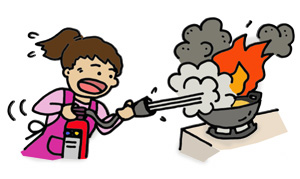 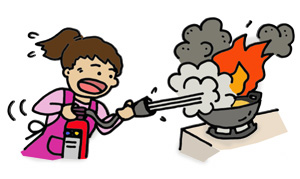 石油ストーブから火が出たら消火器を使用する。消火器がないときには、ぬれたシーツを上から覆うようにかぶせる。または、毛布をかぶせ、そのうえから水をかける。大きなバケツ一杯分くらいの大量の水を勢いよく一気にかける。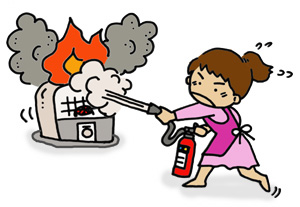 電気器具から火が出たらプラグをコンセントから抜いて、水や消火器で消火する。 コードが燃えたりくすぶっている場合は、プラグをコンセントから抜くと感電する恐れがあるので、ブレーカーを切ってから消火する。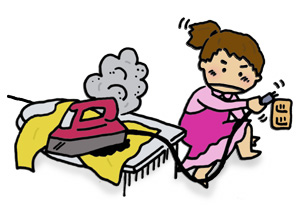 カーテン、ふすまや障子、板壁が燃え出したらカーテンに燃えうつったら、天井に燃えうつるおそれがあるので、まず力まかせに引きちぎり床に落としてから消火にあたる。ふすまや障子は蹴倒して水や消火器で消火する。毛布やふとんで一時的に炎をおさえて水をかける。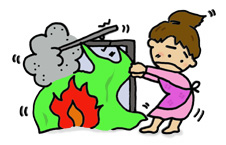 消火のコツ　　伊予消防等事務組合　砥部消防署板壁が燃えた場合　表面の炎を消したからといって安心できません。
　内側に入った炎は、内部の木材に燃えうつっている場合があるので、必ずその部分の板をはがしてみる必要があります。電気器具による火災　消すことばかりに気をとらわれず、まずコードをコンセントからはずし、電源を切りましょう。使用中のストーブを倒してしまった場合　使用中のストーブを倒してしまった場合には、慌てず火を消してから水で十分濡らした厚手のタオルなどを使用してヤケドをしないように注意しながら起こしましょう。
　もし炎が上がっている場合には、自分ができる範囲内で消火器や濡らした毛布などを利用して安全に消火しましょう。天ぷら油による火災　油は一定の温度に達すると、火を近づけなくても燃えだします。
　もし火災になったら・・・ガスの栓を止めます。消火器を使用する場合は、2メートルから3メートル離れた位置から、薬剤を十分に放射します。濡れタオルなどを広げて手前から鍋に覆いかぶせます。
2枚以上が確実です。　※水をかけたり、持ち出したりすることは絶対にしないでください。自分では無理だと思ったり、身の危険を感じた場合　助けを呼びましょう。
　安全な所の電話機から消防署へ通報しましょう。
　　　　　　　　　　お問い合わせ　　伊予消防等事務組合　砥部消防署　　
　　 〒791-2120　愛媛県伊予郡砥部町宮内1369番地
　　 Tel:089-962-2119　　伊予消防等事務組合　砥部消防署　広田出張所　　
　　 〒791-2205　愛媛県伊予郡砥部町総津427番地
　　 Tel:089-969-2121初期消火のコツ　　森の里ホームズ火が出たところを見つけたら、まず「火事だ」と大声を出し、隣近所に援助を求める。声が出なければ、やかんなどを叩き異変を知らせます。 次に、近くの人に通報を頼んで、初期消火を行います。 
出火から３分以内が消火できる限度と心得て、水や消火器だけで消そうと思わず、座布団で火を叩く、毛布でおおうなど手近のものを活用しましょう。 
天井に火が燃え移ったら、いさぎよく避難する。 避難するときは、燃えている部屋の窓やドアを閉めて空気を絶つのが良いでしょう。 ●　水のかけ方 ふすまや障子、カーテンなどの立ち上がり面にかけるときは、上から半円を描くようにする 
ストーブや畳などへは一気にかける。ただし、油なべや感電の恐れのあるものには直接水をかけないで、他の方法で消火を。 ●　消火器の使い方 安全ピンに指をかけ上に引き抜く。 ホースをはずして火元に向ける。 レバーを強く握って噴射する。 
このとき火災の起こっている室内は酸欠となり、一酸化炭素や二酸化炭素濃度も急速に上がリます。また、一酸化炭素を多量に含む黒煙が出火部屋の扉などから噴出するので建物全体に危険がおよぶことがありますので注意が必要です。 
◇風上に回り風上から消す。火炎にはまともに正対しないように。 
◇やや腰を落として姿勢をなるべく低く。熱や煙を避けるように構える。 
◇火の根元を掃くように左右に振る。 ●　油なべの場合 　    あわてて水をかけるのは厳禁。 ナベにぴったり合うフタがあるときは、手前から炎を押さえるようにかぶせる。 
消火器がなければ、濡らした大きめのタオルやシーツを手前からかけ、空気を遮断して消火を。（水滴が落ちないようにかたく絞ってから） 
油が冷えるまではそのままにしておきましょう。 ガスの元栓は必ずしめましょう。 ●　石油ストーブ ぬれたシーツを用意し、ストーブの上から覆うようにかぶせる。 　真上から一気に水をかけて消火（斜めにかけると石油が飛び散って危険）。石油が流れてひろがっているようなら毛布などでおおい、その上から水をかけて消火を。 ●　電気製品 　     いきなり水をかけると感電の危険が。まずコードをコンセントから抜いて（できればブレーカーも切る）消火を。電気コタツから火が出たときは布団をめくらず、上から水をかけて ●　カーテン・ふすま 　     カーテンやふすまなどの立ち上がり面に火が燃えひろがったら、カーテンは引きちぎり、ふすまは蹴り倒して火元を天井から遠ざけ、その上で消火を。 
消火器がないときは、毛布やふとんで一時的に炎をおさえて水をかける。 表だけでなく裏側にも注意！ ●　風呂場からの出火 　    いきなり戸を開けるのは禁物。空気が室内に供給されて火勢が強まる危険がある。ガスの元栓を締め、徐々に戸を開けて一気に消火を。 ●　着衣に火がついたら 着衣に火がついたら転げ回って消すのも方法。髪の毛の場合なら、衣類（化繊は避ける）やタオルなどを頭からかぶる。 　⇒　火災の怖さ（煙とフラッシュオーバー） 丹 羽 消 防 署 １１９番・１１９番通報は、出来るだけ正確に詳しく。通報例（火事が発生したら）　「火事です。○○の○○番地の住宅です。○○学校の北側です。」というように住所とわかりやすい目標物を知らせる。「台所から火が出ています。２階に子供がいます。」というように状況も的確に伝えましょう。３. 早く逃げる！・避難するときは、部屋の窓やドアを閉めて空気を遮断する。・いったん避難したら、絶対に戻らない。モノが燃焼するためには、４つの要素が必要です。もちろん、火災もこれらの要素が存在して初めて発生します。◆燃焼の４要素　 １. 燃えるもの　　　　　２. 酸素の供給　３. 発火に必要な熱源　　４. 火が燃え続けること　 逆に言うと、これらの要素のひとつでも除去することが出来れば火を消すことができます。◆消火の４効果　１. 燃えるものの除去 　 →除去効果　２. 酸素を遮断する 　 →窒息効果　３. 熱を冷ます 　　 →冷却効果　４. 燃焼の継続を抑制する →抑制効果_　青森県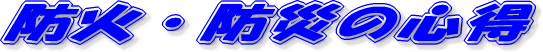 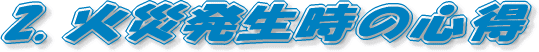 ■消火器の使用方法■           横浜市消防局                                 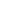 このページに関するお問い合わせ消防本部 総務予防室 予防課〒564－0063 吹田市江坂町1丁目21－6（消防本部）電話 06-6193-0119（消防本部代表） 06-6193-1116（直通）       ファックス 06-6193-0101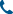 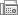 千葉県防災ポータルサイト　防火に役立つ知識火の用心！！
火元別初期消火のコツ油なべ油なべ石油ストーブ石油ストーブ
　あわてて水をかけるのは厳禁。消火器がなければ、濡らした大きめのタオルやシーツを手前からかけ、空気を遮断して消火を。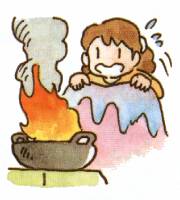 
　真上から一気に水をかけて消火(斜めにかけると石油が飛び散って危険)。石油が流れて広がっているようなら毛布などでおおい、その上から水をかけて消火を。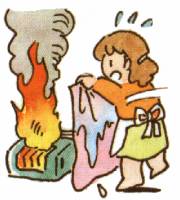 風呂場風呂場電気製品電気製品
　風呂場からの出火に気づいても、いきなり戸を開けるのは禁物。空気が室内に供給されて火勢が強まる危険がある。ガスの元栓をしめ、徐々に戸を開けて一気に消火。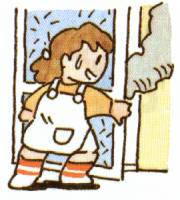 
　いきなり水をかけると感電の危険が。まずコードをコンセントから抜いて(できたらブレーカーも切る)消火を。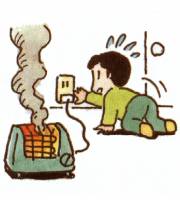 衣類衣類カーテン・ふすまカーテン・ふすま
　衣類に火がついたら転げ回って消すのも方法。髪の毛の場合なら、衣類(化繊は避ける)やタオルなどを頭からかぶる。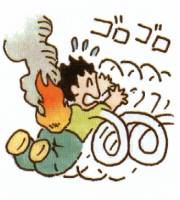 
　カーテンやふすまなどの立ち上がり面に火が燃え広がったら、もう余裕はない。引きちぎり蹴り倒して火元を天井から遠ざけ、その上で消火を。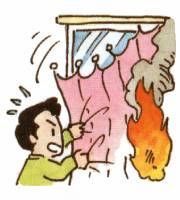 消火器の使い方火元別
初期消火のコツ　　内灘町消防本部火元別
初期消火のコツ　　内灘町消防本部その上で消火を｡　　１. 早く知らせる　 　２. 早く消す　３. 早く逃げる